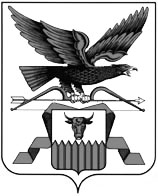  УЛЁТОВСКАЯ РАЙОННАЯ ТЕРРИТОРИАЛЬНАЯ ИЗБИРАТЕЛЬНАЯ  КОМИССИЯПОСТАНОВЛЕНИЕс. Улёты О создании рабочей группы по приему и проверке избирательных документов, представленных кандидатами в депутаты Советапервого созыва Улётовского муниципального округа Забайкальского краяВ соответствии с пунктом 18 статьи 38 Федерального закона от 12.06.2002 года № 67-ФЗ «Об основных гарантиях избирательных прав и права на участие в референдуме граждан Российской Федерации» и частью 1 статьи 50 Закона Забайкальского края от 06 июля 2010 года № 385-ЗЗК «О муниципальных выборах в Забайкальском крае» Улётовская районная территориальная  избирательная комиссия  п о с т а н о в л я е т:1. Создать рабочую группу по приему и проверке избирательных документов, представленных кандидатами в депутаты Совета первого созыва Улётовского     муниципального округа в Улётовскую  районную территориальную избирательную комиссию в следующем составе:-Шалаева Людмила Владимировна  - председатель Улётовской      районной территориальной избирательной комиссии Забайкальского края;- Беломестнова Евгения Витальевна  - системный администратор КСА ТИК ГАС «Выборы», член Улётовской     районной территориальной избирательной комиссии  с правом решающего голоса;          -Фотина Ирина Геннадьевна - заместитель председателя Улётовской     районной территориальной избирательной комиссии ;- Маклакова Вера Николаевна  – секретарь Улётовской     районной территориальной избирательной комиссии ;-Ковалёв Александр Михайлович - член Улётовской     районной территориальной избирательной комиссии  с правом решающего голоса;-Колесникова Вероника Вадимовна - член Улётовской     районной территориальной избирательной комиссии  с правом решающего голоса;-Цыбикжапов Владимир Шенхорович - член Улётовской     районной территориальной избирательной комиссии  с правом решающего голоса;         2. Разместить   настоящее постановление на официальном сайте администрации муниципального района «Улётовский район” в информационно-телекоммуникационной сети «Интернет».                  Председатель Улётовской районной территориальной            избирательной комиссии                                                  Л.В.Шалаева                   Секретарь Улётовской районной территориальной            избирательной  комиссии				               В.Н Маклакова14 июня   2024 г.№106-7